REHABILITATION OF OFFENDERS ACT 1974 AND EXEMPTIONS ORDER 1975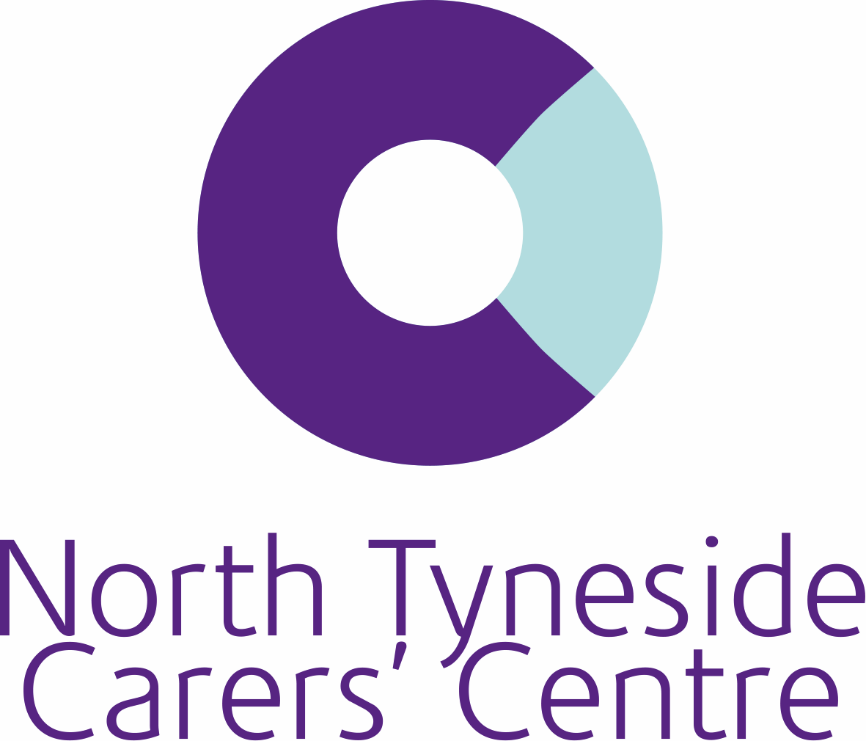 In accordance with statutory requirements employment checks are conducted for positions involving working with vulnerable groups, specifically children and vulnerable adults.As the position you are applying for gives you access to vulnerable groups, it is an Exempted Occupation under the Rehabilitation of Offenders Act 1974 (Exemptions) Order 1975.  This means that you must disclose spent and unspent convictions, cautions, reprimands and warnings on this form. The information you provide will be separated from your application and processed by a member of staff who will not be included in the recruitment process. Failure to complete this form may render your application invalid. Full Name:Date of birth:Post applied for:Please tick as appropriate:I do not have any convictions, cautions, reprimands or warnings spent and/or unspent: I do have conviction(s), cautions, reprimands or warnings spent and/or unspent:  If you have ticked box (b) above, please set out the details below:-Declaration: I hereby certify that the information given above is true and accurate.Signed:Date: The successful candidate’s appointment will be subject to a DBS disclosure and other vetting reports satisfactory to us.Date of conviction/pending hearing/caution/reprimand/warningOffenceSentenceDetails of police/court involved